Publicado en  el 02/12/2016 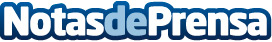 El Institut Català de les Dones i Enderrock visibilizan las jóvenes cantautoras catalanasLa presidenta de l’Institut Català de les Dones, Teresa M. Pitarch, el director editorial del Grup  Enderrock, Lluís Gendrau, y la directora de la  revista  Enderrock, Helena Morén, han presentado 100 noves veus femenines de la música catalana, un número monográfico de la revista Enderrock Datos de contacto:Nota de prensa publicada en: https://www.notasdeprensa.es/el-institut-catala-de-les-dones-i-enderrock Categorias: Música Sociedad Cataluña Emprendedores http://www.notasdeprensa.es